Пояснительная записка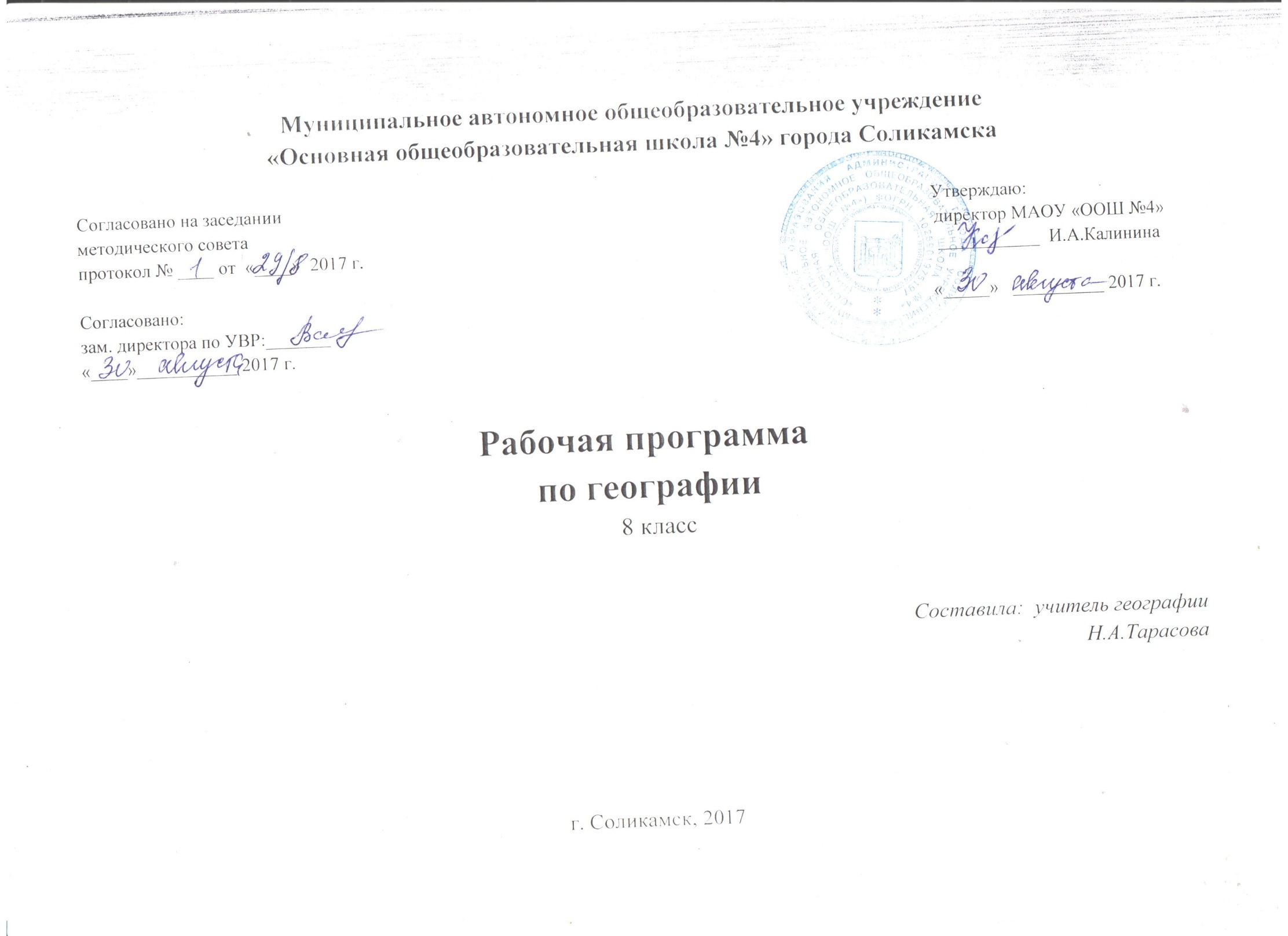         Рабочая программа по географии  разработана на основе программы Душиной  И.В. Программы для общеобразовательных учреждений: География. 6-11 классы / сост. Е.В. Овсянникова. – М.: Дрофа, 2012 г.   к учебнику И. И. Баринова, В. П. Дронов   «География России». 8 класс» и рассчитана на 68часов.       В рабочей программе предусмотрено: - 3 проверочные  работы:1.Особенности природы и природных ресурсов.2.Природные комплексы России.3.Итоговая проверочная работа по курсу «География. Природа России» 8 класс.- 8 оценочных практических работ1. Обозначение границ России, соседних государств, крайних точек. Оценка географического положения России.2. Решение задач на определение поясного времени.3. Объяснение зависимости расположения крупных форм рельефа, месторождения полезных ископаемых  от  строения земной коры.4. Обозначение на контурной карте главных тектонических структур и форм рельефа.5. Характеристика климатических областей умеренного пояса на основе анализа климатограмм и соответствующих климатических карт.6. Составление характеристики одной  из рек  с помощью карт. Определить  возможность хозяйственного использования.7. Сравнительная характеристика природных условий и ресурсов двух регионов России.8. Оценка экологической ситуации одного из регионов России с помощью данных разных источников.   Реализация рабочей программы предполагает использование следующего УМК:            1. И. И. Баринова, В. П. Дронов   «География России»            2. Атлас. География России. Природа. 8 класс.            3. Контурные карты. 8 класс – М.: Дрофа            4.Электронный учебник для 8 класса Изучение географии в 8 классе школы направлено на достижение следующих целей: • освоение знаний об основных географических понятиях, географических особенностях природы, населения разных территорий; о своей Родине — России во всем ее разнообразии и целостности; об окружающей среде, путях ее сохранения и рационального использования; • овладение умениями ориентироваться на местности; использовать один из «языков» международного общения — географическую карту, современные геоинформационные технологии для поиска, интерпретации и демонстрации различных географических данных; применять географические знания для объяснения и оценки разнообразных явлений и процессов; • развитие познавательных интересов, интеллектуальных и творческих способностей в процессе наблюдений за состоянием окружающей среды, решения географических задач, самостоятельного приобретения новых знаний; • воспитание любви к своей местности, своему региону, своей стране, взаимопонимания с другими народами; экологической культуры, позитивного отношения к окружающей среде; • формирование способности и готовности к использованию географических знаний и умений в повседневной жизни, сохранению окружающей среды и социально-ответственному поведению в ней; адаптации к условиям проживания на определенной территории; самостоятельному оцениванию уровня безопасности окружающей среды как сферы жизнедеятельности. Требования к уровню подготовки.	Называть и (или) показывать:предмет изучения географии России;основные средства и методы получения географической информации:субъекты Российской Федерации;пограничные государств;особенности   географического  положения,   размеры территории, протяженность морских и сухопутных границ России;границы часовых поясов:основные геологические эры, структуры земной коры, сейсмически опасные территории;климатообразующие факторы, особенности  погоды в циклонах и антициклонах;распределение рек страны  по бассейнам  океанов;основные  области  современного  оледенения  и крупные ледники:зональные   типы   почв,   их   главные   свойства, примеры мелиорации земель в разных зонах и регионах;основные виды природных ресурсов и примеры их рационального и нерационального использования;важнейшие   природно-хозяйственные   объекты страны,    в   том   числе   центры:    промышленные, транспортные, научно-информационные, финансовые, торговые, рекреационные, культурно-исторические,   районы   нового  освоения,   старопромышленные и депрессивные:народы, наиболее распространенные языки, религии; примеры рационального и нерационального размещения производства;объекты Всемирного культурного и природного наследия России (список ЮНЕСКО);районы, подверженные воздействию стихийных природных   явлений   (засухи,   наводнения,   сели, землетрясения и т. д.);экологически неблагополучные районы России:маршруты и территории  первооткрывателей и исследователей территории России. 2. Определять (измерять):географическое положение объектов;разницу в поясном времени территорий;погоду по синоптической карте;параметры природных и социально-экономических объектов и явлений по различным источникам информации.3. Описывать:географическое  положение   страны,   отдельных регионов и географических объектов, его виды (экономико-географическое, геополитическое и т. д.);образы    природно-хозяйственных   объектов,    в том числе одного из районов нового промышленного, сельскохозяйственного, городского, транспортного или рекреационного строительства;особенности быта и религии отдельных народов.4. Объяснять:роль   географических   знаний   в   решении   социально-экономических,   экологических   проблемстраны;влияние географического положения на особенности природы, хозяйства и жизни населения России;образование и размещение форм рельефа, закономерности размещения наиболее крупных месторождений полезных ископаемых;образование атмосферных фронтов, циклонов и антициклонов, их влияние на состояние погоды, образование смога;влияние климата на жизнь, быт, хозяйственную деятельность человека;как составляют прогноз погоды;распространение    многолетней    мерзлоты,    ее влияние на состояние природных комплексов и освоение территории человеком;почвообразовательные    процессы,    особенности растительного и животного мира природных зон;причины возникновения опасных природных явлений, их распространение на территории страны;разнообразие природных комплексов на территории страны;различия  в  естественном  приросте  населения, темпах его роста и уровня урбанизации отдельных территории,  направления  миграций, образование и развитие разных форм  городского  и сельского расселения;изменение пропорций между сферами, секторами, межотраслевыми комплексами и отраслями в структуре хозяйства, особенности размещения основных отраслей хозяйства и основную специализацию районов,  факторы  и условия  размещения предприятий;особенности природы, населения, хозяйства отдельных регионов, различия в уровнях их социально-экономического развития;роль географического фактора в развитии человеческого общества на примере РФ;уникальность и общечеловеческую ценность памятников природы и культуры;причины изменения природных и хозяйственных комплексов регионов;особенности орудий труда, средств передвижения, жилищ, видов хозяйственной деятельности, возникших как результат приспособления человека к окружающей среде в разных географических условиях;объяснять   причины   географических   явлений на  основе   применения   понятий:   «геологическое летоисчисление»;  «циклон», «антициклон»,  «солнечная радиация», «испарение», «испаряемость»; "мелиорация ":       «агломерация»;       «мегаполис »; «трудовые ресурсы»; «концентрация»; «специализация»;     «кооперирование';     «комбинирование»; «топливно-энергетический   баланс»;    «интенсивный» и «экстенсивный» пути развития хозяйства.Оценивать и прогнозировать:природно-ресурсный потенциал страны, региона;экологическую ситуацию в стране, регионеизменения природных и социально-экономических объектов под воздействием природных и антропогенных факторов;изменния в численности населения, изменения соотношения городского и сельского населения, развитие системы городских поселений;развитие и проблемы хозяйства районов страны, своего региона и своей местности.Использовать приобретенные знания и умения в практической деятельности и повседневной жизни для:ориентирования на местности; определения поясного времени; чтения карт различного содержания;учета фенологических изменений в природе своей местности; проведения наблюдений за отдельными географическими объектами, процессами и явлениями, их изменениями в результате природных и антропогенных воздействий; оценки их последствий;наблюдения за погодой, состоянием воздуха, воды и почвы в своей местности; определения комфортных и дискомфортных параметров природных компонентов своей местности с помощью приборов и инструментов;решения практических задач по определению качества окружающей среды своей местности, ее использованию, сохранению и улучшению; принятия необходимых мер в случае природных стихийных бедствий и техногенных катастроф;проведения самостоятельного поиска географической информации на местности из разных источников: картографических, статистических, геоинформационных.Содержание программыКалендарно-тематическое планирование№Содержание программыКоличество часовВведение 71.Особенности природы и природных ресурсов.232.Природа Пермского края.103.Природные комплексы России.244.Человек и природа4Всего68№Тема урокаТип урокаЭлементы содержанияПланируемые результатыВиды контроля, измерителиДата проведенияДата проведенияВведениеВведениеВведениеВведениеВведениеВведениепланфакт1Что изучают в курсе „Природа России“. Источники географической информации.Физическая и экономическая география, карта. Источники географической информации2Географическое положение России.П/Р. Обозначение границ России, соседних государств, крайних точек. Оценка географического положения России»Урок- практикумГосударственные границы, морские и сухопутные границы, пограничные страны, крайние точки,определять географическое положение России, называть и   показывать пограничные государства, крайние точки. Давать оценку географического положения России.Практическая работа3Моря, омывающие территорию России.Урок- практикумНазывать и показывать моря, давать характеристику. Называть причины особенностей морей.Практическая работа4Россия на карте часовых поясов.П/Р. Решение задач на определение поясного времени.Комбинированный Поясное время, часовые пояса, декретное время, местное время, летнее времяопределять разницу во времени по карте часовых поясов, приводить примеры воздействия разницы во времени на жизнь населения;Решение задач на поясное вре- мя5Как осваивали и изучали территорию России. П/Р.  Показывать маршруты русских исследователей, и их открытия.УНЗПутешественники, мореплаватели, Великие географические открытия, экспедиция,  Землепроходцы, первооткрыватели, картированиеУметь характеризовать этапы освоения территории России.6Политико – административное деление России.Комбинированный урокФедеральные округа, экономические районыНазывать и показывать на карте субъекты РФ; Контурная карта7Обобщение и закрепление знаний.Урок обобщения и систематизации знанийРаздел 1.          О С О Б Е Н Н О С Т И        П Р И Р О Д Ы        И         П Р И Р О Д Н Ы Е         Р Е С У Р С ЫРаздел 1.          О С О Б Е Н Н О С Т И        П Р И Р О Д Ы        И         П Р И Р О Д Н Ы Е         Р Е С У Р С ЫРаздел 1.          О С О Б Е Н Н О С Т И        П Р И Р О Д Ы        И         П Р И Р О Д Н Ы Е         Р Е С У Р С ЫРаздел 1.          О С О Б Е Н Н О С Т И        П Р И Р О Д Ы        И         П Р И Р О Д Н Ы Е         Р Е С У Р С ЫРаздел 1.          О С О Б Е Н Н О С Т И        П Р И Р О Д Ы        И         П Р И Р О Д Н Ы Е         Р Е С У Р С ЫРаздел 1.          О С О Б Е Н Н О С Т И        П Р И Р О Д Ы        И         П Р И Р О Д Н Ы Е         Р Е С У Р С ЫРаздел 1.          О С О Б Е Н Н О С Т И        П Р И Р О Д Ы        И         П Р И Р О Д Н Ы Е         Р Е С У Р С ЫРаздел 1.          О С О Б Е Н Н О С Т И        П Р И Р О Д Ы        И         П Р И Р О Д Н Ы Е         Р Е С У Р С ЫТема 1. Рельеф, геологическое строение и полезные ископаемыеТема 1. Рельеф, геологическое строение и полезные ископаемыеТема 1. Рельеф, геологическое строение и полезные ископаемыеТема 1. Рельеф, геологическое строение и полезные ископаемыеТема 1. Рельеф, геологическое строение и полезные ископаемыеТема 1. Рельеф, геологическое строение и полезные ископаемыеТема 1. Рельеф, геологическое строение и полезные ископаемыеТема 1. Рельеф, геологическое строение и полезные ископаемые8Особенности рельефа России.П/Р.      Объяснение зависимости расположения крупных форм рельефа, месторождения полезных ископаемых  от  строения земной коры.УНЗРельеф, равнинная и горная территория, платформа, плита, складчатая область;Тектоника, плита, платформа, траппы, осадочный чехол, фундамент, антиклиза, синеклиза, грабен, горст, интрузии, геологические эрыУметь читать тектоническую, геологическую карты, геохронологическую таблицу, выявлять взаимозависимость тектонических структур и форм рельефа, полезных ископаемых на основе сопоставления карт; показывать на карте основные формы рельефа, выявлять особенности рельефа страны; наносить их на контурную карту; определять, как рельеф влияет на жизнь людей; приводить примеры изменений в рельефе под влиянием различных факторов; показывать на карте и называть районы интенсивных тектонических движений; называть меры безопасности при стихийных явлениях; объяснять влияние рельефа на природу и жизнь людей. Показывать месторождения полезных ископаемых.Устный опрос9Геологическое строение  территории  России.П/Р. Обозначение на контурной карте главных тектонических структур и форм рельефа.    УНЗ Рельеф, равнинная и горная территория, платформа, плита, складчатая область;Тектоника, плита, платформа, траппы, осадочный чехол, фундамент, антиклиза, синеклиза, грабен, горст, интрузии, геологические эрыУметь читать тектоническую, геологическую карты, геохронологическую таблицу, выявлять взаимозависимость тектонических структур и форм рельефа, полезных ископаемых на основе сопоставления карт; показывать на карте основные формы рельефа, выявлять особенности рельефа страны; наносить их на контурную карту; определять, как рельеф влияет на жизнь людей; приводить примеры изменений в рельефе под влиянием различных факторов; показывать на карте и называть районы интенсивных тектонических движений; называть меры безопасности при стихийных явлениях; объяснять влияние рельефа на природу и жизнь людей. Показывать месторождения полезных ископаемых.Устный опрос10Минеральные ресурсы России.КомбинированныйПолезные ископаемые (рудные, нерудные, топливные)Уметь читать тектоническую, геологическую карты, геохронологическую таблицу, выявлять взаимозависимость тектонических структур и форм рельефа, полезных ископаемых на основе сопоставления карт; показывать на карте основные формы рельефа, выявлять особенности рельефа страны; наносить их на контурную карту; определять, как рельеф влияет на жизнь людей; приводить примеры изменений в рельефе под влиянием различных факторов; показывать на карте и называть районы интенсивных тектонических движений; называть меры безопасности при стихийных явлениях; объяснять влияние рельефа на природу и жизнь людей. Показывать месторождения полезных ископаемых.Показ по карте крупнейших месторождений11Развитие форм рельефа.УНЗАнтропогенное воздействие, рельеф, внешние и внутренние процессыУметь читать тектоническую, геологическую карты, геохронологическую таблицу, выявлять взаимозависимость тектонических структур и форм рельефа, полезных ископаемых на основе сопоставления карт; показывать на карте основные формы рельефа, выявлять особенности рельефа страны; наносить их на контурную карту; определять, как рельеф влияет на жизнь людей; приводить примеры изменений в рельефе под влиянием различных факторов; показывать на карте и называть районы интенсивных тектонических движений; называть меры безопасности при стихийных явлениях; объяснять влияние рельефа на природу и жизнь людей. Показывать месторождения полезных ископаемых.12Итоговое занятие темы. Контроль знаний.Урок обобщения и систематизации знаний. КонтрольТематический тестТема 2. Климат и климатические ресурсыТема 2. Климат и климатические ресурсыТема 2. Климат и климатические ресурсыТема 2. Климат и климатические ресурсыТема 2. Климат и климатические ресурсыТема 2. Климат и климатические ресурсыТема 2. Климат и климатические ресурсыТема 2. Климат и климатические ресурсы13От чего зависит климат нашей страны.П/Р. Определение по картам закономерностей распределения сумм. и поглащ. солнечн. Радиации, выявление особенностей распределения ср. t я и илУНЗГеографическое положение, Солнечная радиация, циркуляция воздушных масс, подстилающая поверхностьЗнать закономерности распределения суммарной солнечной радиации. Уметь приводить примеры влияния климата на жизнь людей, сравнивать Россию с другими странами по получаемому количеству тепла давать оценку климатических особенностей России; приводить примеры изменения погоды под влиянием циклонов, антициклонов, атмосферных фронтов; объяснять влияние разных типов воздушных масс, постоянных и переменных ветров на климат территории; определять по картам температуры воздуха, количество осадков, объяснять закономерности их распределения в разных регионах России; называть и показывать климатические пояса и области, давать краткое описание типов погоды; давать оценку климатических условий для обеспечения жизни людей14Циркуляция воздушных масс.УНЗГеографическое положение, Солнечная радиация, циркуляция воздушных масс, подстилающая поверхностьЗнать закономерности распределения суммарной солнечной радиации. Уметь приводить примеры влияния климата на жизнь людей, сравнивать Россию с другими странами по получаемому количеству тепла давать оценку климатических особенностей России; приводить примеры изменения погоды под влиянием циклонов, антициклонов, атмосферных фронтов; объяснять влияние разных типов воздушных масс, постоянных и переменных ветров на климат территории; определять по картам температуры воздуха, количество осадков, объяснять закономерности их распределения в разных регионах России; называть и показывать климатические пояса и области, давать краткое описание типов погоды; давать оценку климатических условий для обеспечения жизни людейУстный опрос15Типы климатов России.П/Р по чтению и анализу климатических карт, характеристика климата отдельных территорийУрок-практикумКлиматические пояса,, климатическая область,  типы климатов;Синоптическая карта, прогноз погоды, циркуляция атмосферыЗнать закономерности распределения суммарной солнечной радиации. Уметь приводить примеры влияния климата на жизнь людей, сравнивать Россию с другими странами по получаемому количеству тепла давать оценку климатических особенностей России; приводить примеры изменения погоды под влиянием циклонов, антициклонов, атмосферных фронтов; объяснять влияние разных типов воздушных масс, постоянных и переменных ветров на климат территории; определять по картам температуры воздуха, количество осадков, объяснять закономерности их распределения в разных регионах России; называть и показывать климатические пояса и области, давать краткое описание типов погоды; давать оценку климатических условий для обеспечения жизни людей16Зависимость человека от климатических условий.СеминарАгроклиматология, засухи, пылевые бури, стихийные бедствияЗнать закономерности распределения суммарной солнечной радиации. Уметь приводить примеры влияния климата на жизнь людей, сравнивать Россию с другими странами по получаемому количеству тепла давать оценку климатических особенностей России; приводить примеры изменения погоды под влиянием циклонов, антициклонов, атмосферных фронтов; объяснять влияние разных типов воздушных масс, постоянных и переменных ветров на климат территории; определять по картам температуры воздуха, количество осадков, объяснять закономерности их распределения в разных регионах России; называть и показывать климатические пояса и области, давать краткое описание типов погоды; давать оценку климатических условий для обеспечения жизни людейВыступления на семинаре17Итоговое занятие  темы. Контроль знаний.П/Р. Оценка  основных  климатических показателей одного из уголков  России для жизни и хоз. Деятельности.Урок обобщения и систематизации знаний. КонтрольЗнать закономерности распределения суммарной солнечной радиации. Уметь приводить примеры влияния климата на жизнь людей, сравнивать Россию с другими странами по получаемому количеству тепла давать оценку климатических особенностей России; приводить примеры изменения погоды под влиянием циклонов, антициклонов, атмосферных фронтов; объяснять влияние разных типов воздушных масс, постоянных и переменных ветров на климат территории; определять по картам температуры воздуха, количество осадков, объяснять закономерности их распределения в разных регионах России; называть и показывать климатические пояса и области, давать краткое описание типов погоды; давать оценку климатических условий для обеспечения жизни людейТематический опросТема 3. Внутренние воды и водные ресурсыТема 3. Внутренние воды и водные ресурсыТема 3. Внутренние воды и водные ресурсыТема 3. Внутренние воды и водные ресурсыТема 3. Внутренние воды и водные ресурсыТема 3. Внутренние воды и водные ресурсыТема 3. Внутренние воды и водные ресурсыТема 3. Внутренние воды и водные ресурсы18Разнообразие внутренних вод России. Реки.П/Р. Составление характеристики одной  из рек  с помощью карт. Определить  возможность хозяйственн. использование.Урок-практикумВнутренние воды и водные ресурсы, падение, уклон, питание, годовой сток, стихийные явления (наводненияУметь показывать на карте реки России, озера, артезианские бассейны, области рас- пространения вечной мерзлоты; приводить примеры хозяйственного использования поверхностных вод и негативного влияния на них человеком использования реки в хозяйственных целях; давать характеристику рек и крупных озер страны и области; объяснять значение каналов и водохранилищПрактическая работа19Озера, болота, подземные воды, ледники.УНЗТипы озёр. котловин, болота, заболоченные тер-и, ледники, многолетняя мерзлотаУметь показывать на карте реки России, озера, артезианские бассейны, области рас- пространения вечной мерзлоты; приводить примеры хозяйственного использования поверхностных вод и негативного влияния на них человеком использования реки в хозяйственных целях; давать характеристику рек и крупных озер страны и области; объяснять значение каналов и водохранилищтест20Водные ресурсы России.П/Р. Объяснить закономерности размещения разных видов вод суши и связанных с ними опасных природных явлений  на территории страны  в зависимости от рельефа и климатаУрок-практикумОбеспеченность различных районов России водными ресурсами. Причины неравномерного размещения.Уметь показывать на карте реки России, озера, артезианские бассейны, области рас- пространения вечной мерзлоты; приводить примеры хозяйственного использования поверхностных вод и негативного влияния на них человеком использования реки в хозяйственных целях; давать характеристику рек и крупных озер страны и области; объяснять значение каналов и водохранилищПрактическая работа21Контроль знаний по теме. П/Р. Оценка обеспеченности вод ресурсами крупных регионов России. Составление  прогноза их использования.Урок обобщения и систематизации знаний. КонтрольТематический тестТема 4. Почвы РоссииТема 4. Почвы РоссииТема 4. Почвы РоссииТема 4. Почвы РоссииТема 4. Почвы РоссииТема 4. Почвы РоссииТема 4. Почвы РоссииТема 4. Почвы России22Образование почв и их разнообразие.УНЗПочвообразование, почва, ландшафтУметь объяснять понятия «земельные ресурсы», «сельскохозяйственные угодья»; не обходимость охраны почв, рационального использования земель; называть факторы почвообразования; свойства основных типов почв; давать оценку типов почв с точки зрения их хозяйственного значения;23Закономерности распространения почв.П/Р. Выявление  условий  почвообразования  основных зональных типов почв и  оценка их плодородия.УНЗТипы почв, природные зоны, почвообразованиеУметь объяснять понятия «земельные ресурсы», «сельскохозяйственные угодья»; не обходимость охраны почв, рационального использования земель; называть факторы почвообразования; свойства основных типов почв; давать оценку типов почв с точки зрения их хозяйственного значения;24Почвенные ресурсы России.УНЗМеры по охране почвенных ресурсов.Уметь объяснять понятия «земельные ресурсы», «сельскохозяйственные угодья»; не обходимость охраны почв, рационального использования земель; называть факторы почвообразования; свойства основных типов почв; давать оценку типов почв с точки зрения их хозяйственного значения;Тематический тест25Итоговое занятие по темеТема 5. Растительный и животный мир. Биологические  ресурсы.Тема 5. Растительный и животный мир. Биологические  ресурсы.Тема 5. Растительный и животный мир. Биологические  ресурсы.Тема 5. Растительный и животный мир. Биологические  ресурсы.Тема 5. Растительный и животный мир. Биологические  ресурсы.Тема 5. Растительный и животный мир. Биологические  ресурсы.Тема 5. Растительный и животный мир. Биологические  ресурсы.Тема 5. Растительный и животный мир. Биологические  ресурсы.26Растительный и животный мир России.Урок-практикумРастительность, типы растительности, животный мирЗнать ресурсы леса. Уметь приводить примеры использования человеком безлесных пространств; объяснять причины изменения лугов, степей, тундры под влиянием человека; значение животного мира в жизни человека; прогнозировать последствия уничтожения болот 27Биологические ресурсы. Охрана растительного и животного  мира.СеминарХозяйственная деятельность, биологические ресурсы, охраняемые территории, природные ресурсы, природные условияЗнать ресурсы леса. Уметь приводить примеры использования человеком безлесных пространств; объяснять причины изменения лугов, степей, тундры под влиянием человека; значение животного мира в жизни человека; прогнозировать последствия уничтожения болот Выступления на семинаре28Природно – ресурсный потенциал России.П/Р. Составление  прогноза изменений растительного и  животного мира в зависимости от изменения других компонентов природного комплекса.Урок-практикумСоставление  прогноза изменений растительного и  животного мира в зависимости от изменения других компонентов природного комплексаЗнать ресурсы леса. Уметь приводить примеры использования человеком безлесных пространств; объяснять причины изменения лугов, степей, тундры под влиянием человека; значение животного мира в жизни человека; прогнозировать последствия уничтожения болот 29Обобщение  и систематизация знаний уч-ся по разделу № 1.Урок обобщения и систематизации знаний. 30Контроль знаний по разделу № 1. « Особенности природы и  природные ресурсы »Урок контроля знаний.Тематический тестРаздел   №  2.       П Р И Р О Д А         Пермского края     / РЕГИОНАЛЬНЫЙ  КОМПОНЕНТ /Раздел   №  2.       П Р И Р О Д А         Пермского края     / РЕГИОНАЛЬНЫЙ  КОМПОНЕНТ /Раздел   №  2.       П Р И Р О Д А         Пермского края     / РЕГИОНАЛЬНЫЙ  КОМПОНЕНТ /Раздел   №  2.       П Р И Р О Д А         Пермского края     / РЕГИОНАЛЬНЫЙ  КОМПОНЕНТ /Раздел   №  2.       П Р И Р О Д А         Пермского края     / РЕГИОНАЛЬНЫЙ  КОМПОНЕНТ /Раздел   №  2.       П Р И Р О Д А         Пермского края     / РЕГИОНАЛЬНЫЙ  КОМПОНЕНТ /Раздел   №  2.       П Р И Р О Д А         Пермского края     / РЕГИОНАЛЬНЫЙ  КОМПОНЕНТ /Раздел   №  2.       П Р И Р О Д А         Пермского края     / РЕГИОНАЛЬНЫЙ  КОМПОНЕНТ /31Введение. Заселение территории Пермского края.Географическое положение.П/Р. Сравнение площади Пермского края с  другими регионами  страны. Определение протяженности  с севера на юг и с запада на восток. Выявление  благоприятности и не благоприятности   Физического положения  края.УНЗИстория заселения территории Пермского края.Работа с картой Пермского края -  выполнение практической работы.Уметь определять особенности географиче ского положения, состав и особенности при- роды Пермской области объяснять зависимость природы объекта от географической широты, характера подсти лающей поверхности, общей циркуляции атмосферы; зависимость характера рельефа от строения земной коры; знатьзакономерности развития растительного и животного мира территории; характеризовать и оценивать природные условия и природные ресурсы крупных природных регионов для жизни и деятельности человека32Геологическое  строение территории.УНЗГеологическое  строение территории Пермского края.Уметь определять особенности географиче ского положения, состав и особенности при- роды Пермской области объяснять зависимость природы объекта от географической широты, характера подсти лающей поверхности, общей циркуляции атмосферы; зависимость характера рельефа от строения земной коры; знатьзакономерности развития растительного и животного мира территории; характеризовать и оценивать природные условия и природные ресурсы крупных природных регионов для жизни и деятельности человека33Рельеф и полезные ископаемые.Урок-практикумФормы рельефа. Выделение крупных месторождений минеральных ресурсов.Уметь определять особенности географиче ского положения, состав и особенности при- роды Пермской области объяснять зависимость природы объекта от географической широты, характера подсти лающей поверхности, общей циркуляции атмосферы; зависимость характера рельефа от строения земной коры; знатьзакономерности развития растительного и животного мира территории; характеризовать и оценивать природные условия и природные ресурсы крупных природных регионов для жизни и деятельности человекаРабота с картой34Соликамск. Градообразующие предприятия.СеминарИстория образования Соликамска. Крупнейшие предприятия, их специализация.Уметь определять особенности географиче ского положения, состав и особенности при- роды Пермской области объяснять зависимость природы объекта от географической широты, характера подсти лающей поверхности, общей циркуляции атмосферы; зависимость характера рельефа от строения земной коры; знатьзакономерности развития растительного и животного мира территории; характеризовать и оценивать природные условия и природные ресурсы крупных природных регионов для жизни и деятельности человекаВыступления на семинаре35Климат.ПрактикумТип климата. Воздушные  массы на территории Пермского края.Уметь определять особенности географиче ского положения, состав и особенности при- роды Пермской области объяснять зависимость природы объекта от географической широты, характера подсти лающей поверхности, общей циркуляции атмосферы; зависимость характера рельефа от строения земной коры; знатьзакономерности развития растительного и животного мира территории; характеризовать и оценивать природные условия и природные ресурсы крупных природных регионов для жизни и деятельности человекаРабота с картой36  Внутренние воды.  СеминарКрупные реки, озера, болота. Их характеристика.Уметь определять особенности географиче ского положения, состав и особенности при- роды Пермской области объяснять зависимость природы объекта от географической широты, характера подсти лающей поверхности, общей циркуляции атмосферы; зависимость характера рельефа от строения земной коры; знатьзакономерности развития растительного и животного мира территории; характеризовать и оценивать природные условия и природные ресурсы крупных природных регионов для жизни и деятельности человекаВыступления на семинаре37Почвы  Пермского края.ПрактикумТипы почв.Уметь определять особенности географиче ского положения, состав и особенности при- роды Пермской области объяснять зависимость природы объекта от географической широты, характера подсти лающей поверхности, общей циркуляции атмосферы; зависимость характера рельефа от строения земной коры; знатьзакономерности развития растительного и животного мира территории; характеризовать и оценивать природные условия и природные ресурсы крупных природных регионов для жизни и деятельности человека38Растительный и животный мир Пермского  края.СеминарТипичные представители животного и растительного мира Пермского края. Эндемики.Уметь определять особенности географиче ского положения, состав и особенности при- роды Пермской области объяснять зависимость природы объекта от географической широты, характера подсти лающей поверхности, общей циркуляции атмосферы; зависимость характера рельефа от строения земной коры; знатьзакономерности развития растительного и животного мира территории; характеризовать и оценивать природные условия и природные ресурсы крупных природных регионов для жизни и деятельности человека39Природные территориальные комплексы.ПрактикумПриродные территориальные комплексы. Их характеристика.Уметь определять особенности географиче ского положения, состав и особенности при- роды Пермской области объяснять зависимость природы объекта от географической широты, характера подсти лающей поверхности, общей циркуляции атмосферы; зависимость характера рельефа от строения земной коры; знатьзакономерности развития растительного и животного мира территории; характеризовать и оценивать природные условия и природные ресурсы крупных природных регионов для жизни и деятельности человека40Обобщение и систематизация знаний по теме«Природа Пермского края»Урок обобщения и систематизации знаний. Уметь определять особенности географиче ского положения, состав и особенности при- роды Пермской области объяснять зависимость природы объекта от географической широты, характера подсти лающей поверхности, общей циркуляции атмосферы; зависимость характера рельефа от строения земной коры; знатьзакономерности развития растительного и животного мира территории; характеризовать и оценивать природные условия и природные ресурсы крупных природных регионов для жизни и деятельности человекаКонтурная карта Пермского краяРаздел   №  3.   П Р И Р О Д Н Ы Е         К О М П Л Е К С Ы         Р О С С И ИРаздел   №  3.   П Р И Р О Д Н Ы Е         К О М П Л Е К С Ы         Р О С С И ИРаздел   №  3.   П Р И Р О Д Н Ы Е         К О М П Л Е К С Ы         Р О С С И ИРаздел   №  3.   П Р И Р О Д Н Ы Е         К О М П Л Е К С Ы         Р О С С И ИРаздел   №  3.   П Р И Р О Д Н Ы Е         К О М П Л Е К С Ы         Р О С С И ИРаздел   №  3.   П Р И Р О Д Н Ы Е         К О М П Л Е К С Ы         Р О С С И ИРаздел   №  3.   П Р И Р О Д Н Ы Е         К О М П Л Е К С Ы         Р О С С И ИРаздел   №  3.   П Р И Р О Д Н Ы Е         К О М П Л Е К С Ы         Р О С С И ИТема 1. Природное районированиеТема 1. Природное районированиеТема 1. Природное районированиеТема 1. Природное районированиеТема 1. Природное районированиеТема 1. Природное районированиеТема 1. Природное районированиеТема 1. Природное районирование41Разнообразие природных комплексов России.УНЗПриродное районирование, природные комплексыУметь описывать природные условия и ресурсы природно-хозяйственных зон на основе чтения тематических карт; объяснять и приводить примеры рационального и нерационального природопользования; описывать виды хозяйственной деятельности людей в природных зонах42Моря, как крупные природные комплексы.ПрактикумМоря, их характеристика.Уметь описывать природные условия и ресурсы природно-хозяйственных зон на основе чтения тематических карт; объяснять и приводить примеры рационального и нерационального природопользования; описывать виды хозяйственной деятельности людей в природных зонахПрактическая работа43Природные зоны России.П/Р. Оценка прир. условий и ресурсов пр.зоны на  основе анализа серии карт.практикумПриродная зона, зональный природный комплексУметь описывать природные условия и ресурсы природно-хозяйственных зон на основе чтения тематических карт; объяснять и приводить примеры рационального и нерационального природопользования; описывать виды хозяйственной деятельности людей в природных зонах44Разнообразие лесов России. семинар Распространение лесов на территории России. Зависимость от климата и типов почв.Уметь описывать природные условия и ресурсы природно-хозяйственных зон на основе чтения тематических карт; объяснять и приводить примеры рационального и нерационального природопользования; описывать виды хозяйственной деятельности людей в природных зонахВыступления на семинаре45Безлесные зоны юга России. Высотная поясность.УНЗУметь описывать природные условия и ресурсы природно-хозяйственных зон на основе чтения тематических карт; объяснять и приводить примеры рационального и нерационального природопользования; описывать виды хозяйственной деятельности людей в природных зонахУстный опросТема 2. Природа регионов РоссииТема 2. Природа регионов РоссииТема 2. Природа регионов РоссииТема 2. Природа регионов РоссииТема 2. Природа регионов РоссииТема 2. Природа регионов РоссииТема 2. Природа регионов РоссииТема 2. Природа регионов России46Русская  (Восточно-Европейская) равнинаУНЗПлатформа, равнинность, возвышенность, щит, ледникУметь определять особенности географического положения, состав и особенности природы крупных регионов и природных объектов; объяснять зависимость природы объекта от географической широты, характера подстилающей поверхности, общей циркуляции атмосферы; знать зависимость характера рельефа от строения земной коры; закономерности развития растительного и животного мира территории; характеризовать и оценивать природные условия и природные ресурсы крупных природных регионов для жизни и деятельности человека47Природные комплексы Русской равнины.КомбинированныйПриродные комплексы Русской равнины. Их характеристика.Уметь определять особенности географического положения, состав и особенности природы крупных регионов и природных объектов; объяснять зависимость природы объекта от географической широты, характера подстилающей поверхности, общей циркуляции атмосферы; знать зависимость характера рельефа от строения земной коры; закономерности развития растительного и животного мира территории; характеризовать и оценивать природные условия и природные ресурсы крупных природных регионов для жизни и деятельности человека48Проблемы рационального использования природных   ресурсов Русской равнины.КомбинированныйРациональное природопользование, природные ресурсыУметь определять особенности географического положения, состав и особенности природы крупных регионов и природных объектов; объяснять зависимость природы объекта от географической широты, характера подстилающей поверхности, общей циркуляции атмосферы; знать зависимость характера рельефа от строения земной коры; закономерности развития растительного и животного мира территории; характеризовать и оценивать природные условия и природные ресурсы крупных природных регионов для жизни и деятельности человекаТематический тест49Северный Кавказ – самые молодые горы России.УНЗГоры, складчатость, сейсмический пояс, прогибыУметь определять особенности географического положения, состав и особенности природы крупных регионов и природных объектов; объяснять зависимость природы объекта от географической широты, характера подстилающей поверхности, общей циркуляции атмосферы; знать зависимость характера рельефа от строения земной коры; закономерности развития растительного и животного мира территории; характеризовать и оценивать природные условия и природные ресурсы крупных природных регионов для жизни и деятельности человека50Природные комплексы Сев. Кавказа.КомбинированныйПриродно-территориальные комплексы, природная зона, высотная поясность.Уметь определять особенности географического положения, состав и особенности природы крупных регионов и природных объектов; объяснять зависимость природы объекта от географической широты, характера подстилающей поверхности, общей циркуляции атмосферы; знать зависимость характера рельефа от строения земной коры; закономерности развития растительного и животного мира территории; характеризовать и оценивать природные условия и природные ресурсы крупных природных регионов для жизни и деятельности человекаТематический тест51Урал: каменный пояс Земли  русской.УНЗГорная система, старые и молодые горы, складчатостьУметь определять особенности географического положения, состав и особенности природы крупных регионов и природных объектов; объяснять зависимость природы объекта от географической широты, характера подстилающей поверхности, общей циркуляции атмосферы; знать зависимость характера рельефа от строения земной коры; закономерности развития растительного и животного мира территории; характеризовать и оценивать природные условия и природные ресурсы крупных природных регионов для жизни и деятельности человека52Своеобразие природы Урала.СеминарПриродно – тер-е комплексы, природная зона, высотная поясностьУметь определять особенности географического положения, состав и особенности природы крупных регионов и природных объектов; объяснять зависимость природы объекта от географической широты, характера подстилающей поверхности, общей циркуляции атмосферы; знать зависимость характера рельефа от строения земной коры; закономерности развития растительного и животного мира территории; характеризовать и оценивать природные условия и природные ресурсы крупных природных регионов для жизни и деятельности человека53Природные уникумы. Экологические проблемы Урала.СеминарРац-ое природопользование, экологические проблемы. Заповедники, заказникиУметь определять особенности географического положения, состав и особенности природы крупных регионов и природных объектов; объяснять зависимость природы объекта от географической широты, характера подстилающей поверхности, общей циркуляции атмосферы; знать зависимость характера рельефа от строения земной коры; закономерности развития растительного и животного мира территории; характеризовать и оценивать природные условия и природные ресурсы крупных природных регионов для жизни и деятельности человекаТематический тест54Западно-Сибирская низменность: особенности природы.УНЗГеологический возраст, платформа, равнинаУметь определять особенности географического положения, состав и особенности природы крупных регионов и природных объектов; объяснять зависимость природы объекта от географической широты, характера подстилающей поверхности, общей циркуляции атмосферы; знать зависимость характера рельефа от строения земной коры; закономерности развития растительного и животного мира территории; характеризовать и оценивать природные условия и природные ресурсы крупных природных регионов для жизни и деятельности человека55Природные ресурсы Западно-Сибирской равниныКомбинированныйПолезные ископаемые, природные ресурсыУметь определять особенности географического положения, состав и особенности природы крупных регионов и природных объектов; объяснять зависимость природы объекта от географической широты, характера подстилающей поверхности, общей циркуляции атмосферы; знать зависимость характера рельефа от строения земной коры; закономерности развития растительного и животного мира территории; характеризовать и оценивать природные условия и природные ресурсы крупных природных регионов для жизни и деятельности человекаТематический тест56Восточная Сибирь: величие и суровость природыУНЗГоры, нагорья, хребты, геологический возраст, складчатостьУметь определять особенности географического положения, состав и особенности природы крупных регионов и природных объектов; объяснять зависимость природы объекта от географической широты, характера подстилающей поверхности, общей циркуляции атмосферы; знать зависимость характера рельефа от строения земной коры; закономерности развития растительного и животного мира территории; характеризовать и оценивать природные условия и природные ресурсы крупных природных регионов для жизни и деятельности человека57Природные районы Восточной Сибири.КобинированныйПриродные районы, природные зоныУметь определять особенности географического положения, состав и особенности природы крупных регионов и природных объектов; объяснять зависимость природы объекта от географической широты, характера подстилающей поверхности, общей циркуляции атмосферы; знать зависимость характера рельефа от строения земной коры; закономерности развития растительного и животного мира территории; характеризовать и оценивать природные условия и природные ресурсы крупных природных регионов для жизни и деятельности человека58Жемчужина Сибири – Байкал.СеминарОзёрная котловина, антропогенное воздействиеУметь определять особенности географического положения, состав и особенности природы крупных регионов и природных объектов; объяснять зависимость природы объекта от географической широты, характера подстилающей поверхности, общей циркуляции атмосферы; знать зависимость характера рельефа от строения земной коры; закономерности развития растительного и животного мира территории; характеризовать и оценивать природные условия и природные ресурсы крупных природных регионов для жизни и деятельности человекаГеографический диктант59Природные ресурсы Восточной Сибири.ПрактикумВыделение основных ресурсов сибири.Уметь определять особенности географического положения, состав и особенности природы крупных регионов и природных объектов; объяснять зависимость природы объекта от географической широты, характера подстилающей поверхности, общей циркуляции атмосферы; знать зависимость характера рельефа от строения земной коры; закономерности развития растительного и животного мира территории; характеризовать и оценивать природные условия и природные ресурсы крупных природных регионов для жизни и деятельности человекаТематический тест60Дальний Восток: край контрастов.УНЗГоры, хребты, геологический возраст, складчатость, сейсмическая областьУметь определять особенности географического положения, состав и особенности природы крупных регионов и природных объектов; объяснять зависимость природы объекта от географической широты, характера подстилающей поверхности, общей циркуляции атмосферы; знать зависимость характера рельефа от строения земной коры; закономерности развития растительного и животного мира территории; характеризовать и оценивать природные условия и природные ресурсы крупных природных регионов для жизни и деятельности человека61Природные комплексы Дальнего Востока. Природные уникумы.П/Р. Составление карты « Природные уникумы России» (с подробной легендой )КомбинированныйПриродно-территориальные комплексы, природная зона, высотная поясностьУметь определять особенности географического положения, состав и особенности природы крупных регионов и природных объектов; объяснять зависимость природы объекта от географической широты, характера подстилающей поверхности, общей циркуляции атмосферы; знать зависимость характера рельефа от строения земной коры; закономерности развития растительного и животного мира территории; характеризовать и оценивать природные условия и природные ресурсы крупных природных регионов для жизни и деятельности человека62Природные ресурсы Дальнего Востока, освоение их человеком.ПрактикумВыделение основных ресурсов, использование их человеком.Уметь определять особенности географического положения, состав и особенности природы крупных регионов и природных объектов; объяснять зависимость природы объекта от географической широты, характера подстилающей поверхности, общей циркуляции атмосферы; знать зависимость характера рельефа от строения земной коры; закономерности развития растительного и животного мира территории; характеризовать и оценивать природные условия и природные ресурсы крупных природных регионов для жизни и деятельности человекаТематический тест63Обобщение  знаний уч-ся по теме « Природа регионов России».П/Р. Сравнительная характеристика природных условий и ресурсов двух регионов России.Урок обобщения и систематизации знаний. Уметь определять особенности географического положения, состав и особенности природы крупных регионов и природных объектов; объяснять зависимость природы объекта от географической широты, характера подстилающей поверхности, общей циркуляции атмосферы; знать зависимость характера рельефа от строения земной коры; закономерности развития растительного и животного мира территории; характеризовать и оценивать природные условия и природные ресурсы крупных природных регионов для жизни и деятельности человека64Контроль знаний по  теме: «Природа регионов России».Урок контроляОбобщающий тестРаздел   №  4.   Человек и природаРаздел   №  4.   Человек и природаРаздел   №  4.   Человек и природаРаздел   №  4.   Человек и природаРаздел   №  4.   Человек и природаРаздел   №  4.   Человек и природаРаздел   №  4.   Человек и природаРаздел   №  4.   Человек и природа65Влияние природных условий на жизнь и здоровье человека.СеминарЭкстремальные условия, стихийные явленияЗнать законы об охране природы. Уметь объяснять значение природы в жизни и деятельности человека; роль географической науки в рациональном природопользовании; составлять географические прогнозы; анализировать экологические карты России; выполнять правила природоохранного поведения, участвовать в мероприятиях по охране природыВыступления на семинаре66Антропогенное воздействие на природу.П/Р. Оценка экологической ситуации одного из регионов России с помощью данных разных источников.ПрактикумАнтропогенный рельефЗнать законы об охране природы. Уметь объяснять значение природы в жизни и деятельности человека; роль географической науки в рациональном природопользовании; составлять географические прогнозы; анализировать экологические карты России; выполнять правила природоохранного поведения, участвовать в мероприятиях по охране природы67Рациональное природопользование. Экологическая ситуация в России.СеминарПриродные ресурсы, рациональное использование, мониторингЗнать законы об охране природы. Уметь объяснять значение природы в жизни и деятельности человека; роль географической науки в рациональном природопользовании; составлять географические прогнозы; анализировать экологические карты России; выполнять правила природоохранного поведения, участвовать в мероприятиях по охране природы68Итоговое занятие по курсу.Урок обобщения и систематизации знаний. 